29/05/2023 16:55BionexoRESULTADO – TOMADA DE PREÇO2023295EM37394HEAPAO Instituto de Gestão e Humanização – IGH, entidade de direito privado e sem finslucrativos, classificado como Organização Social, vem tornar público o resultado daTomada de Preços, com a finalidade de adquirir bens, insumos e serviços para o HEAPA -Hospital Estadual de Aparecida de Goiânia, com endereço à Av. Diamante, s/n - St. Condedos Arcos, Aparecida de Goiânia/GO, CEP: 74.969-210.Bionexo do Brasil LtdaRelatório emitido em 29/05/2023 16:54CompradorIGH - HUAPA - HOSPITAL DE URGÊNCIA DE APARECIDA DE GOIÂNIA (11.858.570/0004-86)AV. DIAMANTE, ESQUINA C/ A RUA MUCURI, SN - JARDIM CONDE DOS ARCOS - APARECIDA DE GOIÂNIA, GO CEP: 74969-210Relação de Itens (Confirmação)Pedido de Cotação : 286909184COTAÇÃO Nº 37394 - MATERIAL MÉDICO - HEAPA MAIO/2023Frete PróprioObservações: *PAGAMENTO: Somente a prazo e por meio de depósito em conta PJ do fornecedor. *FRETE: Só serão aceitaspropostas com frete CIF e para entrega no endereço: AV. DIAMANTE, ESQUINA C/ A RUA MUCURI, JARDIM CONDE DOS ARCOS,AP DE GOIÂNIA/GO CEP: 74969210, dia e horário especificado. *CERTIDÕES: As Certidões Municipal, Estadual de Goiás, Federal,FGTS e Trabalhista devem estar regulares desde a data da emissão da proposta até a data do pagamento. *REGULAMENTO: Oprocesso de compras obedecerá ao Regulamento de Compras do IGH, prevalecendo este em relação a estes termos em caso dedivergência.Tipo de Cotação: Cotação EmergencialFornecedor : Todos os FornecedoresData de Confirmação : TodasValidadedaProposta PagamentoCondiçõesdeFaturamento Prazo deFornecedorFreteObservaçõesMínimoEntregaDMI Material MedicoHospitalar LtdaGOIÂNIA - GODilamar Tome da Costa - (62)1dias após1R$ 300,000025/05/202330 ddlCIFnullconfirmação3541-3334dmigyn@hotmail.comMais informaçõesEllo Distribuicao Ltda - EppGOIÂNIA - GOWebservice Ello Distribuição - (62)PEDIDO SOMENTE SERÁ ATENDIDO A PRAZOMEDIANTE ANALISE DE CREDITO VALIDAÇÃO DODEPARTAMENTO FINANCEIRO E A CONFIRMAÇÃODE DISPONIBILIDADE DO ESTOQUE CONTATODO VENDEDOR: (62)99499 17141 dias apósconfirmação23R$ 700,0000R$ 250,000020/05/202313/05/202330 ddl30 ddlCIFCIF4009-2100comercial@ellodistribuicao.com.brMais informaçõesTELEVENDAS3@ELLODISTRIBUICAO.COM.BRH M BorgesGOIÂNIA - GOHarley Borges - 62 3581-0361vitalmedgo@gmail.comMais informações2dias apósnullconfirmaçãoLOGMED DISTRIBUIDORA ELOGISTICA HOSPITALAREIRELIGOIÂNIA - GOMariana Borges Garcia - (62)1 dias apósconfirmação4R$ 250,000031/05/202330 ddlCIFENTREGA IMEDIATA3565-6457prohospitalph@hotmail.comMais informaçõesProgramaçãode EntregaPreço PreçoUnitário FábricaProdutoCódigoFabricanteEmbalagem FornecedorComentárioJustificativaRent(%) Quantidade Valor Total UsuárioDaniellyEvelynPereira DaATADURAORTOPEDICA20CMX1,0MT12UNID 172.058,CREMER;1 - Não atende oATADURA ALGODAOORTOPEDICA 20CM XDMI MaterialMedicoHospitalar Ltdaprazo de entrega,pedidoR$R$R$234350---PCTnull660 Pacote500 Unidade120 UnidadeCruz2,0800 0,00001.372,80001M - PACOTEemergencial.11/05/202314:54CATETERINTRAVENOSOPERIFÉRICO N18DISPOSITIVOSEGURANÇA -ATOXICO,;1,2,4,5 e 6 - NãoDaniellyEvelynPereira DaCruzCATETERINTRAVENOSO18GCOMDISPOSITIVO DESEGURANCA,LABOR IMPORTatende o prazo deentrega, pedidoemergencial. 3 -Não respondeu e-mail deDMI MaterialMedicoHospitalar LtdaAPIROGENICO,R$R$R$19687CXnullESTÉRIL, EMBALADOINDIVIDUALMENTE.COM RG.MS. DEVERÁCONTER DISPOSITIVODE SEGURANÇA QUEATENDA A NR 32 EPORTARIA 1748/2011.2,4400 0,00001.220,000011/05/202314:54homologação.;1 - Não atende acondição deDaniellyEvelynPereira DaCruzCLIP DEFECHAMENTORETO PARA BOLSACOLOSTOMIA -REF. 1197893,CONVATECCLIP PARA BOLSA DECOLOSTOMIA -UNIDADEDMI MaterialMedicoHospitalar Ltdapagamento/prazo.2 - Não atende oprazo de entrega,pedidoR$R$R$655,200038837UNnull5,4600 0,000011/05/202314:54emergencial.https://bionexo.bionexo.com/jsp/RelatPDC/relat_adjudica.jsp1/3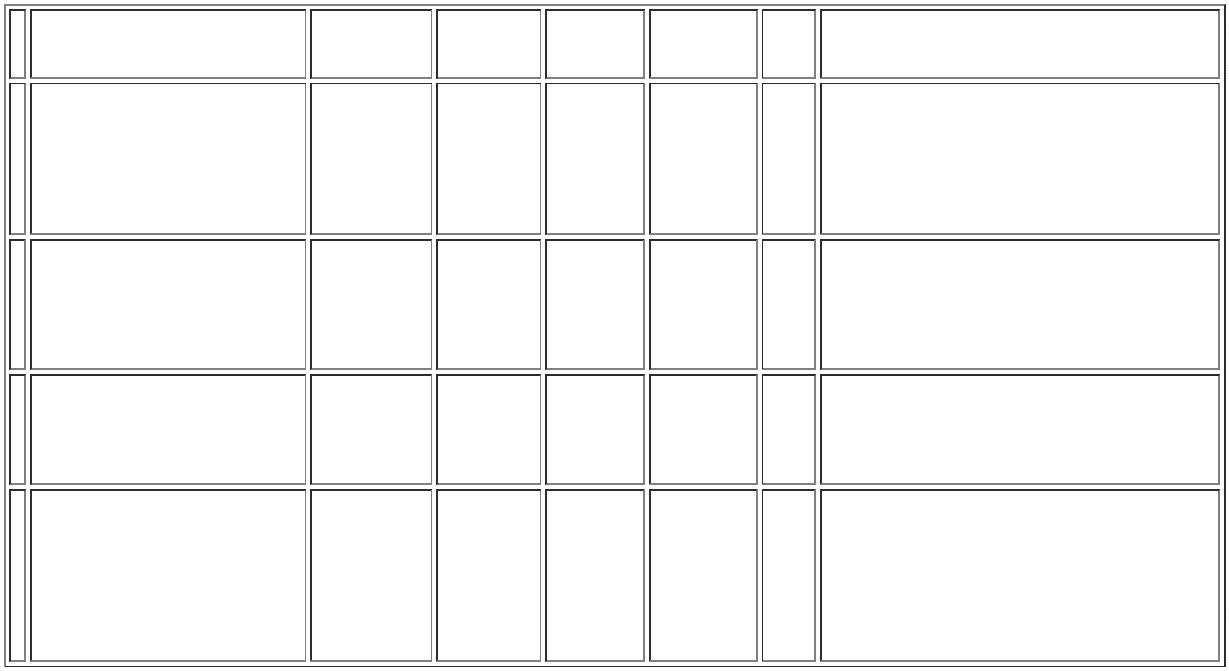 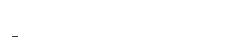 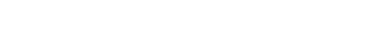 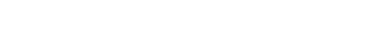 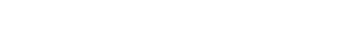 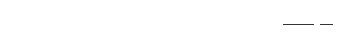 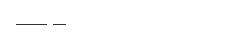 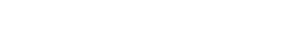 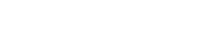 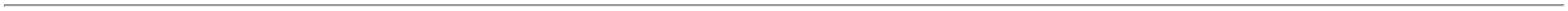 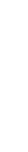 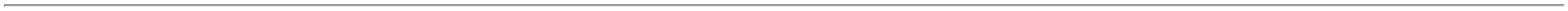 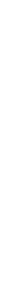 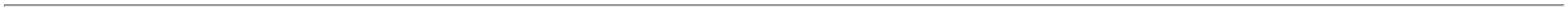 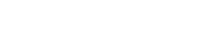 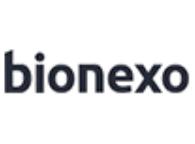 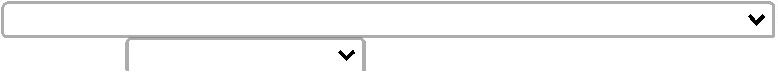 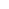 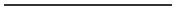 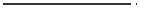 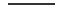 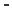 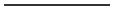 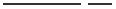 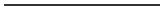 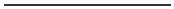 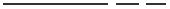 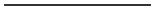 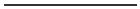 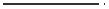 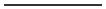 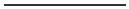 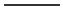 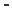 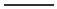 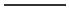 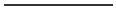 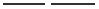 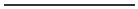 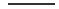 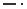 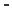 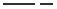 29/05/2023 16:55BionexoTotalParcial:R$1280.03.248,0000Total de Itens da Cotação: 14Total de Itens Impressos: 3Programaçãode EntregaPreço PreçoUnitário FábricaProdutoCódigoFabricanteEmbalagem FornecedorComentárioJustificativaRent(%) Quantidade Valor Total UsuárioESCOVA P/DEGERMACAO DASMAOS C/ CLOREXIDINAESCOVACLOREXIDINADaniellyEvelynPereira Da-> COM CERDASMACIAS. CABOPLASTICOESCOVACLOREXIDINA 2%22ML -;1 ao3 - Nãoatende o prazo deentrega, pedidoemergencial.2% 22MLEllo DistribuicaoLtda - EppR$R$R$817655-1KEDRIONBRASIL DISTDE PROD2544 UnidadeCruz1,9800 0,00005.037,1200DESCARTAVELEMBALAGEMALUMINIZADA/BLISTER.REG MS - UNIDADEVICPHARMA11/05/202314:54HOSP LTDALINHA DESANGUEVENOSA PHEMODIALISENIPROMEDICALCORP PRODMEDICOSLTDADaniellyEvelynPereira DaCruzLINHA DE SANGUEVENOSO P/ HEMOD.COMP. C/ MAQUINADIALOGLINHA DESANGUE VENOSAP HEMODIALISE -NIPRO;1 ao 3 -Nãoatende o prazo deentrega, pedido 12,5000 0,0000emergencial.Ello DistribuicaoLtda - EppR$R$R$750,00001258447-160 Unidade11/05/202314:54TotalParcial:R$2604.05.787,1200Total de Itens da Cotação: 14Total de Itens Impressos: 2Programaçãode EntregaPreço PreçoUnitário FábricaProdutoCódigoFabricanteEmbalagem FornecedorComentárioJustificativaRent(%) Quantidade Valor Total UsuárioDaniellyEvelynPereira DaCOLETOR DEURINA UNIVERSAL80 ML ESTERIL-CRAL - CRAL -CRAL;1 e 2 - NãoCOLETOR UNIVERSALESTERIL 80ML -UNIDADEatende o prazo deentrega, pedidoemergencial.R$R$R$180,0000538853-UNDH M Borgesnull400 UnidadeCruz0,4500 0,000011/05/202314:54DOSADOR ORAL 20MLC/ TAMPA LINHA ORALPACK S/ ADAPTADOR ->- SEM ADAPTADORFARMACEUTICO -DaniellyEvelynPereira DaCruzCONFECCIONADO EMPOLIMEROS PEAD +PEBD ATOXICO.INERTE. QUECORRESPONDEM AODIAMETRO DOSVIDROS MAISDOSADOR ORALPACK 20ML,ADVANTIVER$R$R$630,0000731213-UNDH M Borgesnull-420 Unidade1,5000 0,000011/05/202314:54UTILIZADOS PARA OENVASE DEMEDICAMENTOS. -UNIDADETotalParcial:R$810,0000820.0Total de Itens da Cotação: 14Total de Itens Impressos: 2Programaçãode EntregaPreço PreçoUnitário FábricaProdutoCódigoFabricanteEmbalagem FornecedorComentárioJustificativaRent(%) Quantidade Valor Total UsuárioDaniellyEvelynPereira DaALGODAOORTOPEDICO0CMX1,0MT -DUZIA, ORTOBOM(IND. TEXTILCOLINA)LOGMEDDISTRIBUIDORAE LOGISTICAHOSPITALAREIRELIATADURA ALGODAOORTOPEDICA 10CM X1R$R$1368--CAIXACAIXAnull-180 Unidade R$ 58,1400200 Unidade R$ 45,0000200 Unidade R$ 60,0000Cruz0,3230 0,00001M - UNIDADE11/05/202314:54DaniellyEvelynPereira DaCruzLAMINA BISTURINR 15(CIRURGICAFERNANDES) ,WILTEX PLUSLOGMEDDISTRIBUIDORAE LOGISTICAHOSPITALAREIRELILAMINA DE BISTURI0 RETA N 15 -MATERIAL :MARCA TOPMEDR$R$1380-0,2250 0,0000AÇO CARBONO11/05/202314:54DaniellyEvelynPereira DaCruzLOGMEDDISTRIBUIDORAE LOGISTICAHOSPITALAREIRELILAMINA DE BISTURIRETA N 21 -> ESTERIL;AÇO CARBONO -UNIDADELAMINA BISTURIN.21, WILTEXPLUSR$R$1133480522482--CAIXAPARnullnull--0,3000 0,000011/05/202314:541LUVA CIRÚRGICAESTÉRIL N6,5 ->CONFECCIONADA EMLATEX NATURAL,FORMATO ANATÔMICOCOM ALTALUVA CIRURGICAN. 6.5, MADEITEXLOGMEDDISTRIBUIDORAE LOGISTICAHOSPITALAREIRELIR$R$600 ParesR$509,9400DaniellyEvelynPereira DaCruz0,8499 0,000011/05/202314:54SENSIBILIDADE TATIL,COM BAINHA OUhttps://bionexo.bionexo.com/jsp/RelatPDC/relat_adjudica.jsp2/3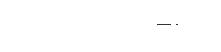 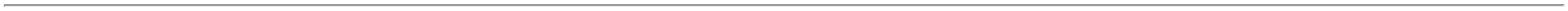 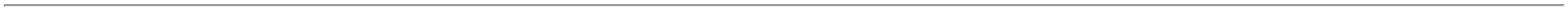 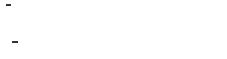 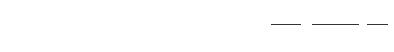 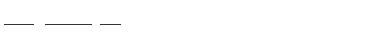 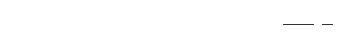 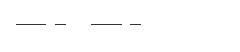 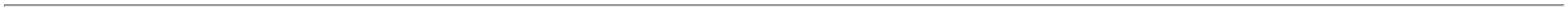 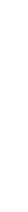 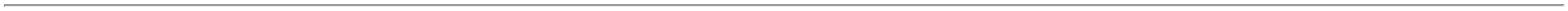 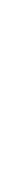 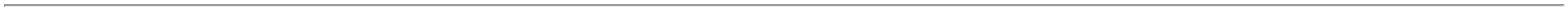 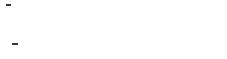 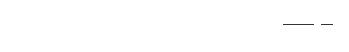 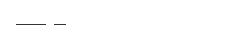 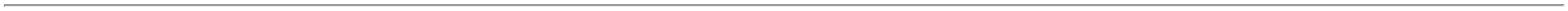 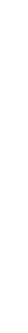 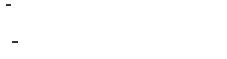 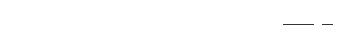 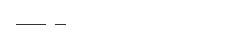 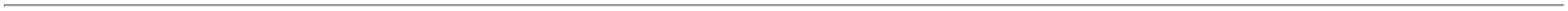 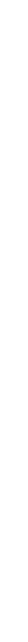 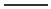 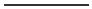 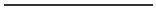 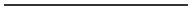 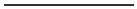 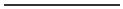 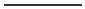 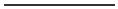 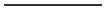 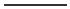 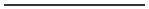 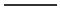 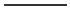 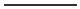 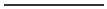 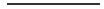 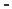 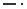 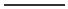 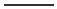 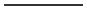 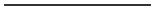 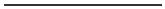 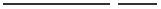 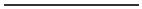 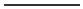 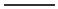 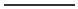 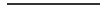 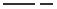 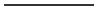 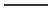 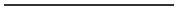 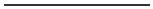 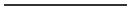 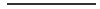 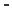 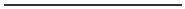 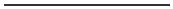 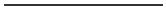 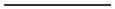 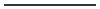 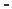 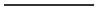 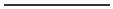 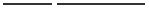 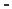 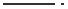 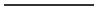 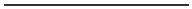 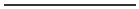 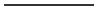 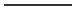 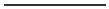 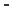 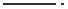 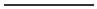 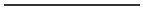 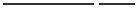 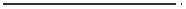 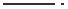 29/05/2023 16:55BionexoOUTRO DISPOSITIVOCAPAZ DE ASSEGURARSEU AJUSTEADEQUADO, DE USOÚNICO, TEXTURAUNIFORME, BOAELASTICIDADE,RESISTÊNCIA ATRAÇÃO, COMPR. MIN.DE 265 MM. LUBRIFC/PO BIOABSORVIVEL,ATOXICO, QUE NÃOCAUSE DANO AOORGANISMO,ESTERILIZAÇÃO P/RAIO GAMA OU OXIDODE ETILENO.EMBALADA EIDENTIFICADA DEACORDO COM A NBR13.391/95 E NR 6 DOMINIST. TRAB. E MINDA SAUDESERINGAHIPODERMICADESC.1ML C/AG13X0.3MM->ESPECIFICAÇÃO EMPROLIPROPILENOCRISTAL, ESCALA DE 2EM 2 UNIDADESMAUSENCIA DE ESPACOMORTO, ÊMBOLOSILICONIZADO, C/AGULHA ULTRAFINAFIXA C/ PROTETOR,EMB EM PGC FILMETERMOPLASTICO. COMREGISTRO NODaniellyEvelynPereira DaCruzLOGMEDDISTRIBUIDORAE LOGISTICAHOSPITALAREIRELISERINGA DESC.01ML C/AG 13X4.5PARA INSULINAc/100 , TKL;1 - Não atende oprazo de entrega,pedidoR$R$R$278,00001419695-CAIXAnull1000 Unidade0,2780 0,0000emergencial.11/05/202314:54MINISTERIO DA SAUDE-ANVISA - UNIDADETotalParcial:R$951,08002180.0884.0Total de Itens da Cotação: 14Total de Itens Impressos: 5TotalGeral:R$610.796,2000Clique aqui para geração de relatório completo com quebra de páginahttps://bionexo.bionexo.com/jsp/RelatPDC/relat_adjudica.jsp3/3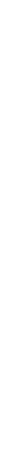 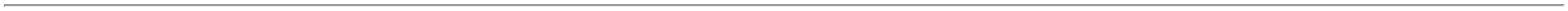 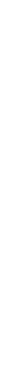 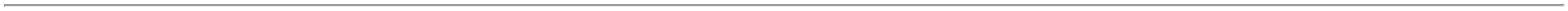 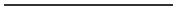 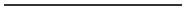 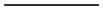 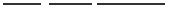 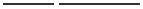 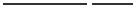 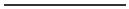 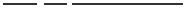 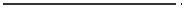 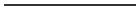 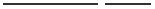 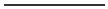 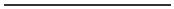 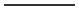 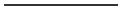 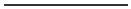 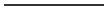 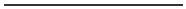 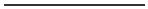 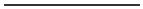 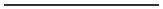 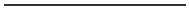 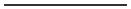 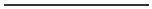 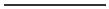 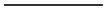 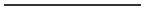 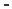 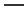 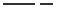 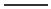 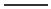 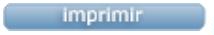 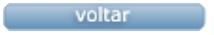 